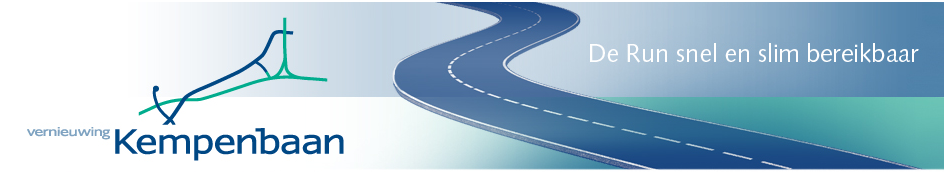 [LOGO]Nieuwsbrief Kempenbaan VeldhovenNieuwsbrief, 28 januari 2014Nieuwsbrief, 28 januari 2014[Aanhef] [Naam]
Dit is de tweede nieuwsbrief van de Kempenbaan Veldhoven. Met deze nieuwsbrief informeren wij u over de werkzaamheden aan en bereikbaarheid van de Kempenbaan.  
 
De komende jaren wordt de gehele Kempenbaan vanaf de aansluiting N2/A2 tot en met de Locht richting Steensel vernieuwd. De grote werkzaamheden starten in 2014 en lopen door tot 2017. We starten in juni 2014 met werkzaamheden aan Kempenbaan Midden, het wegdeel vanaf de rotonde bij De Run 6800-5600 (bij Pellen en BMW-garage) tot en met het kruispunt bij De Run 4100-3100 (bij Groenen bouwmarkt). Tijdens de werkzaamheden doen we er alles aan om hinder zoveel als mogelijk te voorkomen. [Aanhef] [Naam]
Dit is de tweede nieuwsbrief van de Kempenbaan Veldhoven. Met deze nieuwsbrief informeren wij u over de werkzaamheden aan en bereikbaarheid van de Kempenbaan.  
 
De komende jaren wordt de gehele Kempenbaan vanaf de aansluiting N2/A2 tot en met de Locht richting Steensel vernieuwd. De grote werkzaamheden starten in 2014 en lopen door tot 2017. We starten in juni 2014 met werkzaamheden aan Kempenbaan Midden, het wegdeel vanaf de rotonde bij De Run 6800-5600 (bij Pellen en BMW-garage) tot en met het kruispunt bij De Run 4100-3100 (bij Groenen bouwmarkt). Tijdens de werkzaamheden doen we er alles aan om hinder zoveel als mogelijk te voorkomen. 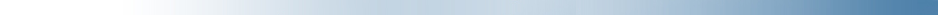 Bekendmaking aannemer BAM
Op 9 januari is het contract getekend met aannemer Koninklijke BAM groep voor de uitvoering van de vernieuwing Kempenbaan Midden. Wij hebben daar een nieuwsbericht aan gewijd. In de aankomende weken werkt BAM een plan van aanpak uit, waarin de werkwijze en planning van de wegwerkzaamheden concreet worden. Stand van zaken project
Begin januari is aannemer BAM gecontracteerd voor de vernieuwing van Kempenbaan Midden. De wegwerkzaamheden op de Kempenbaan Midden starten in juni 2014 en zijn naar verwachting eind 2014 afgerond. De nutsbedrijven hebben reeds een start gemaakt met voorbereidend werk voor het verleggen van kabels en leidingen. Ook vinden de komende weken inmetingen plaats van het wegtracé Kempenbaan en omgeving en wordt er bodemonderzoek gedaan. 
 Kernteam Kempenbaan MiddenHet kernteam Kempenbaan Midden van gemeente Veldhoven gaat samen met aannemer BAM haar uiterste best doen om het project tot een goed einde te brengen. Het kernteam bestaat uit zes leden. Jan Loermans is projectleider, Arno Visser is contractmanager, Pim van Drunen is manager projectbeheersing, Nynke Braan bekleedt de functie van omgevingsmanager, Mark Peters is technisch manager en Lisa Floor is communicatieadviseur. Haar functie wordt tot half mei ingevuld door Mirte van der Vliet. Op de projectwebsite bij kernteam kunt u uitgebreider kennis maken met de teamleden. Belangrijkste werkzaamheden Kempenbaan Midden
De belangrijkste en meest omvangrijke wegwerkzaamheden op Kempenbaan Midden zijn met nummers in onderstaande kaart weergegeven:Verbreding Kempenbaan tot 2x2 rijstroken vanaf de rotonde bij De Run 6800-5600 (bij Pellen en BMW-garage) tot en met het kruispunt De Run 6100 (bij ASML toren);Ombouwen van de rotonde bij De Run 6800-5600 (bij Pellen en BMW-garage) tot kruispunt met verkeerslichten;Aanpassen van kruispunt Kempenbaan–De Run 4500-5300 (bij MMC);Aanpassen van de inrit MMC in combinatie met de Run 4200;Aanpassen van kruispunt Kempenbaan–De Run 4100-3100 (bij Groenen bouwmarkt). Nutsbedrijven gestart met voorbereidingenBegin januari zijn de nutsbedrijven begonnen met voorbereidend werk voor het verleggen van kabels en leidingen. Naar verwachting starten zij begin februari met graafwerkzaamheden in de berm nabij de rotonde bij De Run 6800-5600 (bij Pellen en BMW-garage). Verkeer en omliggende bedrijven zullen nagenoeg geen hinder ondervinden van deze werkzaamheden. De nutsbedrijven nemen contact op met omliggende bedrijven voor de nodige afstemming.Begin maart bomen kappenVoor de werkzaamheden aan de Kempenbaan zullen we begin maart 224 bomen moeten kappen. Later, wanneer het middengedeelte klaar is, planten we ongeveer 296 bomen terug, langs en in de omgeving van de Kempenbaan. Voorlopige verkeersmaatregelenBAM doet er veel aan om overlast tijdens de wegwerkzaamheden te voorkomen. Zo zullen zij voornamelijk in de nacht en weekenden werken en worden rijstroken tijdens werkdagen overdag niet afgesloten. Toch nemen wij een aantal maatregelen om de hinder tijdens de werkzaamheden op de Kempenbaan zoveel mogelijk te beperken. De vijf belangrijkste mogelijke maatregelen zijn:omleidingsroutes (5); het verbeteren van de doorstroming op de Heistraat/Heerbaan door de verkeerslichtinstelling op deze route te optimaliseren;inzet van openbaar vervoer; incident management van Rijkswaterstaat waardoor de weg zo snel mogelijk wordt vrijgemaakt na een incident; indien nodig de inzet van verkeersregelaars. In het verkeersplan kunt u meer lezen over deze maatregelen.Interview met wethouder Nicole Ramaekers in Veldhoven MagazineIn het eerste Veldhoven Magazine van dit jaar staat een interview met wethouder Nicole Ramaekers over de vernieuwing van de Kempenbaan. Zij noemt de vernieuwing van de Kempenbaan “het grootste wegenproject ooit in Veldhoven”. De wethouder staat niet alleen stil bij het verkeerskundige aspect van het project: “We hebben met betrokken partijen - zoals provincie, SRE, waterschap, Brabantse Ontwikkelings Maatschappij en ondernemersvereniging VOC - afgesproken dat het bedrijventerrein een mooie uitstraling krijgt, met veel groen.” Het gehele interview kunt u hier lezen.Bekendmaking aannemer BAM
Op 9 januari is het contract getekend met aannemer Koninklijke BAM groep voor de uitvoering van de vernieuwing Kempenbaan Midden. Wij hebben daar een nieuwsbericht aan gewijd. In de aankomende weken werkt BAM een plan van aanpak uit, waarin de werkwijze en planning van de wegwerkzaamheden concreet worden. Stand van zaken project
Begin januari is aannemer BAM gecontracteerd voor de vernieuwing van Kempenbaan Midden. De wegwerkzaamheden op de Kempenbaan Midden starten in juni 2014 en zijn naar verwachting eind 2014 afgerond. De nutsbedrijven hebben reeds een start gemaakt met voorbereidend werk voor het verleggen van kabels en leidingen. Ook vinden de komende weken inmetingen plaats van het wegtracé Kempenbaan en omgeving en wordt er bodemonderzoek gedaan. 
 Kernteam Kempenbaan MiddenHet kernteam Kempenbaan Midden van gemeente Veldhoven gaat samen met aannemer BAM haar uiterste best doen om het project tot een goed einde te brengen. Het kernteam bestaat uit zes leden. Jan Loermans is projectleider, Arno Visser is contractmanager, Pim van Drunen is manager projectbeheersing, Nynke Braan bekleedt de functie van omgevingsmanager, Mark Peters is technisch manager en Lisa Floor is communicatieadviseur. Haar functie wordt tot half mei ingevuld door Mirte van der Vliet. Op de projectwebsite bij kernteam kunt u uitgebreider kennis maken met de teamleden. Belangrijkste werkzaamheden Kempenbaan Midden
De belangrijkste en meest omvangrijke wegwerkzaamheden op Kempenbaan Midden zijn met nummers in onderstaande kaart weergegeven:Verbreding Kempenbaan tot 2x2 rijstroken vanaf de rotonde bij De Run 6800-5600 (bij Pellen en BMW-garage) tot en met het kruispunt De Run 6100 (bij ASML toren);Ombouwen van de rotonde bij De Run 6800-5600 (bij Pellen en BMW-garage) tot kruispunt met verkeerslichten;Aanpassen van kruispunt Kempenbaan–De Run 4500-5300 (bij MMC);Aanpassen van de inrit MMC in combinatie met de Run 4200;Aanpassen van kruispunt Kempenbaan–De Run 4100-3100 (bij Groenen bouwmarkt). Nutsbedrijven gestart met voorbereidingenBegin januari zijn de nutsbedrijven begonnen met voorbereidend werk voor het verleggen van kabels en leidingen. Naar verwachting starten zij begin februari met graafwerkzaamheden in de berm nabij de rotonde bij De Run 6800-5600 (bij Pellen en BMW-garage). Verkeer en omliggende bedrijven zullen nagenoeg geen hinder ondervinden van deze werkzaamheden. De nutsbedrijven nemen contact op met omliggende bedrijven voor de nodige afstemming.Begin maart bomen kappenVoor de werkzaamheden aan de Kempenbaan zullen we begin maart 224 bomen moeten kappen. Later, wanneer het middengedeelte klaar is, planten we ongeveer 296 bomen terug, langs en in de omgeving van de Kempenbaan. Voorlopige verkeersmaatregelenBAM doet er veel aan om overlast tijdens de wegwerkzaamheden te voorkomen. Zo zullen zij voornamelijk in de nacht en weekenden werken en worden rijstroken tijdens werkdagen overdag niet afgesloten. Toch nemen wij een aantal maatregelen om de hinder tijdens de werkzaamheden op de Kempenbaan zoveel mogelijk te beperken. De vijf belangrijkste mogelijke maatregelen zijn:omleidingsroutes (5); het verbeteren van de doorstroming op de Heistraat/Heerbaan door de verkeerslichtinstelling op deze route te optimaliseren;inzet van openbaar vervoer; incident management van Rijkswaterstaat waardoor de weg zo snel mogelijk wordt vrijgemaakt na een incident; indien nodig de inzet van verkeersregelaars. In het verkeersplan kunt u meer lezen over deze maatregelen.Interview met wethouder Nicole Ramaekers in Veldhoven MagazineIn het eerste Veldhoven Magazine van dit jaar staat een interview met wethouder Nicole Ramaekers over de vernieuwing van de Kempenbaan. Zij noemt de vernieuwing van de Kempenbaan “het grootste wegenproject ooit in Veldhoven”. De wethouder staat niet alleen stil bij het verkeerskundige aspect van het project: “We hebben met betrokken partijen - zoals provincie, SRE, waterschap, Brabantse Ontwikkelings Maatschappij en ondernemersvereniging VOC - afgesproken dat het bedrijventerrein een mooie uitstraling krijgt, met veel groen.” Het gehele interview kunt u hier lezen.
Hoe wordt u betrokken bij de werkzaamheden?
Op de projectwebsite www.veldhoven.nl/kempenbaan vindt u alle informatie rondom de achtergrond, planning en werkzaamheden van de Kempenbaan. Op de site kunt u in een virtual reality omgeving door het gebied navigeren en zelf bekijken hoe de Kempenbaan er na de werkzaamheden uitziet. Wilt u snel en gemakkelijk een goed beeld krijgen van de nieuwe Kempenbaan? Bekijk dan de film op de website. Naast de website en deze nieuwsbrief wordt u op de hoogte gehouden tijdens informatie- en thema bijeenkomsten. Informatie over omleidingen en bereikbaarheid vindt u natuurlijk tijdens de werkzaamheden op de locatie zelf. Terugblik klankbordgroepbijeenkomst
Op 16 januari vond een goed bezochte klankbordgroep bijeenkomst plaats. Tijdens de anderhalf uur durende bijeenkomst zijn het kernteam van de gemeente en aannemer BAM voorgesteld. Gezamenlijk hebben zij een toelichting gegeven op de planning, werkzaamheden en werkwijze voor de vernieuwing van Kempenbaan Midden. Er is aangegeven dat BAM en de gemeente tijdig contact opnemen met bedrijven om werkzaamheden af te stemmen. De notulen van de bijeenkomst zijn hier terug te lezen.
18 februari: inloopbijeenkomst Vernieuwing Kempenbaan Gemeente Veldhoven houdt op dinsdag 18 februari van 19:00 tot 21:00 een openbare inloopbijeenkomst over de vernieuwing van de Kempenbaan. De bijeenkomst vindt plaats in de raadszaal van het gemeentehuis. U bent van harte uitgenodigd! Lees meer in aankondiging.

Hoe wordt u betrokken bij de werkzaamheden?
Op de projectwebsite www.veldhoven.nl/kempenbaan vindt u alle informatie rondom de achtergrond, planning en werkzaamheden van de Kempenbaan. Op de site kunt u in een virtual reality omgeving door het gebied navigeren en zelf bekijken hoe de Kempenbaan er na de werkzaamheden uitziet. Wilt u snel en gemakkelijk een goed beeld krijgen van de nieuwe Kempenbaan? Bekijk dan de film op de website. Naast de website en deze nieuwsbrief wordt u op de hoogte gehouden tijdens informatie- en thema bijeenkomsten. Informatie over omleidingen en bereikbaarheid vindt u natuurlijk tijdens de werkzaamheden op de locatie zelf. Terugblik klankbordgroepbijeenkomst
Op 16 januari vond een goed bezochte klankbordgroep bijeenkomst plaats. Tijdens de anderhalf uur durende bijeenkomst zijn het kernteam van de gemeente en aannemer BAM voorgesteld. Gezamenlijk hebben zij een toelichting gegeven op de planning, werkzaamheden en werkwijze voor de vernieuwing van Kempenbaan Midden. Er is aangegeven dat BAM en de gemeente tijdig contact opnemen met bedrijven om werkzaamheden af te stemmen. De notulen van de bijeenkomst zijn hier terug te lezen.
18 februari: inloopbijeenkomst Vernieuwing Kempenbaan Gemeente Veldhoven houdt op dinsdag 18 februari van 19:00 tot 21:00 een openbare inloopbijeenkomst over de vernieuwing van de Kempenbaan. De bijeenkomst vindt plaats in de raadszaal van het gemeentehuis. U bent van harte uitgenodigd! Lees meer in aankondiging.

Meer informatie
Komende jaren verbeteren we de Kempenbaan ingrijpend. Wij zorgen ervoor dat de Kempenbaan en omgeving bereikbaar blijven. Door u goed te informeren over de werkzaamheden en omleidingen willen we de overlast zo veel mogelijk beperken. Heeft u vragen over de ontwikkeling van de Kempenbaan of over deze nieuwsbrief? Kijk dan op www.veldhoven.nl/kempenbaan of neem contact op  per mail: gemeente@veldhoven.nl of telefonisch via 14040.

Meer informatie
Komende jaren verbeteren we de Kempenbaan ingrijpend. Wij zorgen ervoor dat de Kempenbaan en omgeving bereikbaar blijven. Door u goed te informeren over de werkzaamheden en omleidingen willen we de overlast zo veel mogelijk beperken. Heeft u vragen over de ontwikkeling van de Kempenbaan of over deze nieuwsbrief? Kijk dan op www.veldhoven.nl/kempenbaan of neem contact op  per mail: gemeente@veldhoven.nl of telefonisch via 14040.
